1.02.2022Temat:  Dzieje Abrahama i IzaakaZapisz temat w zeszycie.Zapoznaj się z katechezą nr 17 (podr. str. 69).Wykonaj zadania w kartach pracy (temat 17).Odpowiedz w zeszycie na pytanie:-  w jaki sposób Pan Bóg chciał sprawdzić czy Abraham wierzy Mu bezgranicznie?Zapis w zeszycie:Patriarcha to mężczyzna stojący na czele rodu, założyciel rodu. Pismo św. nazywa tak Abrahama, Izaaka, Jakuba i jego synów.Kogo przedstawia poniższy rysunek?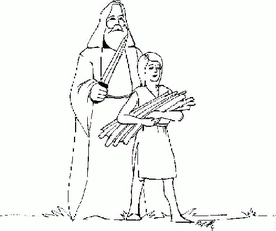 Pokoloruj rysunek i wklej do zeszytu